Publicado en Cuenca (España) el 04/12/2020 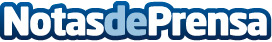 Cuenca organiza el Foro Cuenca Business Market para convertirse en el ecosistema de referencia en la bioeconomía nacionalLa ciudad de Cuenca se posiciona en el ámbito nacional e internacional  como un referente en el campo de la bioeconomía, la economía circular y la sostenibilidad con una apuesta decidida por la construcción de un ecosistema empresarial y emprendedor orientado al Green Deal. El evento reunirá a empresas, inversores y emprendedores en torno a una agenda de conexión permanente para la construcción del ecosistema empresarial y emprendedor de la ciudadDatos de contacto:Cuenca business market969 17 61 00Nota de prensa publicada en: https://www.notasdeprensa.es/cuenca-organiza-el-foro-cuenca-business-market Categorias: Nacional Castilla La Mancha Ecología Industria Alimentaria Emprendedores E-Commerce Recursos humanos Construcción y Materiales http://www.notasdeprensa.es